КРЫМ...НОВОГОДНИЕ ЖЕМЧУЖИНЫ КРЫМА...(НГ)... 31.12.2020-03.01.2021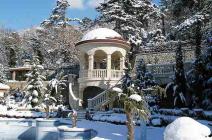 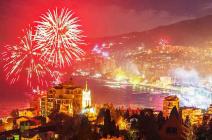 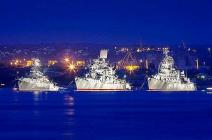 31 декабряСбор 30.12 в 22:00. Выезд из Краснодара в 22.30 от магазина «МАГНИТ - КОСМЕТИК» (ул. Ставропольская, 86 – район вещевого рынка, напротив сквера). Ночной переезд по Крымскому мосту. Прибытие в Ялту утром. Размещение. Завтрак. Небольшой отдых Экскурсия «Зимняя сказка Партенита» с посещением необыкновенного по красоте парка Модерн «Айвазовское» Парадиз. Современное имя парка «Парадиз» или по-гречески «Библейский рай» закрепилось не так давно, раньше он назывался «Райский уголок». Главной ценностью и украшением парка являются экзотические виды деревьев и кустарников, привезенных сюда с разных концов земного шара. Гордостью парка является 200-летняя роща маслины европейской, на которой основана экспозиция, связанная с античным миром и колонизацией Крыма древними греками. Украшают парк участки, выполненные в итальянском, французском, английском и даже японском стилях. Экскурсия в Массандровский дворец «Маленькая Франция» - памятник архитектуры ΧΙΧ века, построенный для Александра III в стиле французских замков эпохи Возрождения. Изящный Массандровский дворец просто поражает элегантной архитектурой и напоминает настоящий сказочный замок. Прекрасным дополнением ансамбля Массандровского дворца стал парк с множеством цветников и аллей, разбитый на территории старого леса. Ужин. Свободное время для отдыха и подготовки к Новогодней ночи. Излюбленным местом отдыха и прогулок среди горожан и гостей города считается Ялтинская набережная, где вы прогуляетесь после экскурсий, а также насладитесь достопримечательностями и потрясающим видом зимнего моря. А желающие могут прокатиться по канатной дороге «Ялта-Горка», которая начинается на холме Дарсан и полюбоваться красивейшей панорамой вечерней Новогодней Ялты. 22:30. Праздничный Новогодний банкет, сюрпризы, конкурсы, музыкальная программа. Фейерверки над Ялтой (смотровая площадка санатория Holiday Center).1 январяПоздний завтрак.  Экскурсия в Алупку «Романтика имения графа М.С. Воронцова» с посещением Воронцовского дворца и парка, которые считаются шедевром дворцово-паркового искусства. Дворец представляет собой поразительную гармонию восточного и западного стилей. Парадные интерьеры дворца почти полностью сохранили свою первоначальную отделку. Материалы, которые были использованы в отделке, нашли свое отражение в названиях комнат: Китайский кабинет, Ситцевая комната и т.д. Воронцовский парк - это сказочное место, где растут огромные раскидистые деревья и экзотические цветы, где причудливые каменные глыбы из застывшей магмы, выброшенные вулканом еще в давние времена, получившие названия «Большой хаос» и «Малый хаос» создают картину сказочного царства. Здесь хочется гулять часами и возвращаться сюда снова и снова. Экскурсия в Ливадию «Летопись Дворцовой усадьбы» с посещением Белого императорского дворца, принадлежавшего Николаю II, где в феврале 1945 года проходила конференция стран антигитлеровской коалиции. Дворец построен в стиле Итальянского Возрождения. Большие окна, балконы, колоннады, аркады, темные фонари на светлых стенах – это делает дворец очень выразительным.  Рядом с дворцом находится Крестовоздвиженская церковь, которая являлась домовым храмом и местом, предназначенным для хранения реликвий дома Романовых. С набережной Ялты (при наличии навигации для желающих за доп. плату) теплоходная экскурсия к знаменитому Ласточкиному Гнезду (мыс Ай-Тодор), которое напоминает средневековый замок. Подобно гнезду ласточки оно словно прилепилось над самым обрывом, на отвесной скале на высоте 38 м над уровнем моря.  Ласточкино гнездо — самая узнаваемая достопримечательность полуострова, главная достопримечательность Гаспры и визитная карточка всего Южного берега. Внимание! Кто не хочет гулять по «Дворцам и паркам», а желает насладиться новогодними горными снежными пейзажами, кто просто хочет побывать в зимней сказке, покататься на санках, квадроциклах и лошадях, может  при благоприятной погоде самостоятельно по канатной дороге совершить подъём на вершину горы Ай-Петри («Святой Петр» с греч.) из поселка Мисхор (возращение в санаторий самостоятельно). Ужин. Свободное время.2 январяЗавтрак. Автобусная экскурсия «Южный берег Крыма от Ялты до Севастополя» проходит по самым красивым долинам горного Крыма. Cо смотровой площадки над Ласпинским перевалом, Вы полюбуетесь прекрасной панорамой Южного берега и увидите на обрывистом утёсе жемчужину Крыма - Форосскую церковь Воскресения Христова.  Экскурсия в Балаклаву «Морская гавань мыса Айя» - настоящую жемчужину Крымского полуострова, сокрытую меж высоких скалистых берегов. Ошеломительные виды и невыдуманные истории этого города притягивают сюда любознательных туристов, словно магнитом. Прогулка по этим местам станет настоящим путешествием в мир прошлого. Украшение города - Балаклавская бухта, на высоком утёсе которой возвышается памятник истории - генуэзская крепость Чембало. Экскурсия на бывший стратегический «Объект 825 ГТС» – первая и единственная в мире подземная гавань (подземный завод) для ремонта и стоянки атомных подводных лодок сооружена в период «холодной войны». Это целый подземный город, вырубленный в скалах горы Таврос. Эта база является самым большим, фортификационным, комбинированным, противоатомным сооружением на побережье Черного моря. Выезд в Севастополь. Пешеходная экскурсия по Новогоднему Севастополю «Город Русской Славы». Знакомство с памятниками Севастополя: Графская пристань - главные морские ворота в городе. Более 170 лет это излюбленное место для прогулок у местных жителей и гостей города, площадь Нахимова - историческое ядро города – отправная точка для экскурсий, памятник Затопленным кораблям – своего рода – эмблема города,  напоминает людям о событиях, произошедших в 1854 — 1855 гг.,  исторический Приморский бульвар.  Посещение знаменитой «Панорамы обороны Севастополя», где запечатлён один из эпизодов 349-дневной героической обороны города — защита города от штурма 6 июня 1855 года. Морская прогулка по Севастопольской бухте с осмотром военных кораблей (по желанию за доп. плату).   Бухта — это самая главная, яркая достопримечательность морского города. Именно благодаря бухтам Севастополь обязан своим рождением, удивительной историей. Только на морской прогулке можно увидеть красоту города с моря, большие и малые суда, грозные боевые корабли и подводные лодки. Незабываемые впечатления гарантированы. Экскурсия к Национальному Заповеднику «Херсонес Таврический» - музей под открытым небом - греческая колония, основанная в середине V века до нашей эры. Вы познакомитесь с уникальными археологическими находками в античном и средневековом залах музея, прогуляетесь по городищу, посетите предполагаемое место крещения князя Владимира - Владимирский собор и узнаете много интересного о жизни древних греков и римлян, скифов и тавров, в разные времена населявших Херсонес.  Ужин. Возвращение в санаторий.3 январяЗавтрак. Освобождение номеров.  Экскурсия в Бахчисарай «Оазис Восточной культуры» - бывшая столица Крымского ханства, который можно считать одним из самых интересных мест «экскурсионного» Крыма. Расположенная среди живописных горных плато и долин, окруженная древними пещерными городами, бывшая столица Крымского ханства полностью сохранила очарование прошлых эпох. Экскурсия по Старому городу, для которого характерна сохранившаяся со средних веков традиционная планировка (узкие кривые улицы) и традиционные крымско-татарские дома. Осмотр Ханского дворцового комплекса, в который входят: несколько дворцовых корпусов, дворцовая площадь, гарем, ханская кухня и конюшня, ханская мечеть, Персидский сад, ханское кладбище, знаменитый «Фонтан слёз, воспетым великим Пушкиным в поэме «Бахчисарайский фонтан». Атмосфера Бахчисарая пронизана колоритом ушедшего в историю Крымского ханства. Экскурсия в Свято - Успенский пещерный монастырь – одна из самых первых православных святынь в Крыму, своё название получил в честь великого события – Успения Пресвятой Богородицы. С этим монастырем связаны легенды и предания, чудеса и страдания, это святое место испытало за 12 веков своего существования периоды расцвета и упадка. Святая обитель находится в сердце урочища Мариам-Дере (Ущелье Святой Марии). Вырублен Свято-Успенский пещерный монастырь прямо внутри отвесной скалы. Он представляет собой очень впечатляющее зрелище. Из окон скальных церквей открывается живописнейший вид на крымские горы. С другой стороны ущелья простирается навес с вырубленными в нем кельями и подсобными помещениями. Около монастыря есть святой источник. Выезд в Краснодар.Стоимость тура на человекаСанаторий «Им. КИРОВА» - расположен в центре Ялты, в красивом, историческом парке бывшего имения княгини Барятинской, недалеко от центральной набережной. Размещение: Стандарт «СЕВЕР», Стандарт «ЮГ»  – 2-х местные хорошие номера, в номере – стандартный набор мебели, душ, с/у, ТВ, холодильник, балкон. 3-й в номере - доп. место «еврораскладушка».  Питание по системе «ШС» - шведский стол. В стоимость входит:Проезд комфортабельным автобусом, проживание согласно выбранной категории, питание по программе тура (4 завтрака, 3 ужина), экскурсионное обслуживание, страховка НС.Дополнительно оплачивается:Парк «Айвазовское» Парадиз в Партените - 600/300 руб. взр./дет.Воронцовский дворец – 400/200 руб. взр./дет.Ливадийский дворец – 400/250 руб.  взр./дет.Массандровский дворец - 400/200 руб. взр./дет.Канатная дорога «Ялта-Горка» - 400/200 руб. взр./дет.Морская прогулка к Ласточкиному Гнезду – 600/400 руб. взр. /дет.Панорама обороны Севастополя – 400/200 руб. взр./дет.Херсонес Таврический - 300/150 руб.  взр./дет.Музей в Балаклаве – 300/150 руб.  взр./дет.Подъём на г.Ай-Петри - 800/500 руб.  взр. /дет. (в обе стороны)Бахчисарай "Ханский Дворец" – 300/150 руб. взр. /дет.Морская прогулка по бухтам Севастополя – от 350 руб./чел.Свято-Успенский монастырь (пожертвование) – 100 руб./чел.Новогодний банкет (по желанию) оплата при покупке тураВзрослый – 4 000 руб. (при оплате до 01.12), 5 000 руб. (при оплате после 01.12), детский – 2 500 руб.  (до 14 лет)*Внимание! Стоимость входных билетов может изменяться, учитывайте это при составлении бюджета на поездку!  На некоторых экскурсионных объектах  есть скидки на покупку  входных билетов  для школьников, студентов, пенсионеров, инвалидов. Просьба при себе иметь подтверждающие документы!МЕНЮ НОВОГОДНЕГО БАНКЕТА НА  ОДНОГО ЧЕЛОВЕКА            Будет опубликовано позжеРазмещениеСтандарт "СЕВЕР"2-х местныйСтандарт "ЮГ"2-х местныйСтандарт "ЮГ"1-но местныйСанаторий им. КИРОВА12 00012 50015 500Доп. место в номере11 30011 800-Детям до 12 лет при размещении на основном месте – скидка 5% от стоимости тураДетям до 12 лет при размещении на основном месте – скидка 5% от стоимости тураДетям до 12 лет при размещении на основном месте – скидка 5% от стоимости тураДетям до 12 лет при размещении на основном месте – скидка 5% от стоимости тураНовогодний банкет с развлекательной программой оплачивается дополнительно по желанию при покупке тура.Стоимость банкета для взрослых – 4 000 руб./чел. (при оплате до 01.12), после 01.12 стоимость Новогоднего банкета для взрослых - 5 000 руб./чел. для детей с 5 до 14 лет – 2 500 руб.Новогодний банкет с развлекательной программой оплачивается дополнительно по желанию при покупке тура.Стоимость банкета для взрослых – 4 000 руб./чел. (при оплате до 01.12), после 01.12 стоимость Новогоднего банкета для взрослых - 5 000 руб./чел. для детей с 5 до 14 лет – 2 500 руб.Новогодний банкет с развлекательной программой оплачивается дополнительно по желанию при покупке тура.Стоимость банкета для взрослых – 4 000 руб./чел. (при оплате до 01.12), после 01.12 стоимость Новогоднего банкета для взрослых - 5 000 руб./чел. для детей с 5 до 14 лет – 2 500 руб.Новогодний банкет с развлекательной программой оплачивается дополнительно по желанию при покупке тура.Стоимость банкета для взрослых – 4 000 руб./чел. (при оплате до 01.12), после 01.12 стоимость Новогоднего банкета для взрослых - 5 000 руб./чел. для детей с 5 до 14 лет – 2 500 руб.